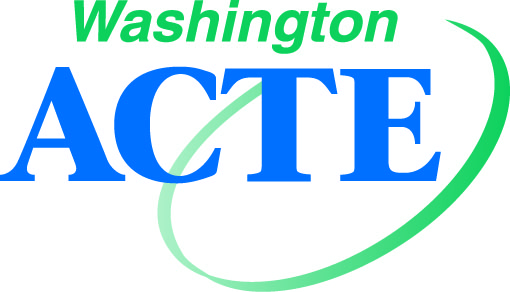 Conference Sponsorship Program 2020Contact Tim Knue, Executive Director: tim@wa-acte.org / 360-202-5297All sponsorships include/apply for both of the Washington ACTE hosted conferences for 2020.  Your sponsorship will bring your name to front lines of CTE professionals, and highlight you as an avid supporter of Career and Technical Education.  Sponsor early to secure the best opportunity for your company or organization!Conference Sponsorship Program 2020Registration Form$3,000 Bronze Level Sponsorship$5,000 Silver Level Sponsorship$15,000 Gold Level Sponsorship$20,000+ Platinum Level SponsorshipMain Contact Name:	Main Contact Email:	CC Email:	Phone Number:	Company Name (signs will be made as submitted):	Address:	City/State/ZIP:	Onsite Name(s) for Badges:	Check Payable to: WA-ACTEMail to: PO Box 315, Olympia WA 98507-0315Fax: 360-357-1491Email: taa@wa-acte.orgSummer ConferenceAugust 2-5, 2020Virtual900+ attendees anticipatedFall ConferenceNovember 5-6, 2020Great Wolf Lodge, Grand Mound/Centralia300+ attendees anticipatedTable display only due to limited space.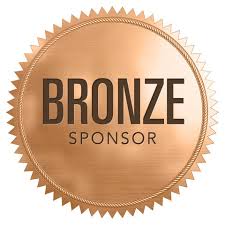 Bronze Level Sponsorship - $3,000The benefits of this level are:Single exhibit spaceOne breakout sessionRecognition in opening session at conferenceLogo representation on conference presentation screenLogo representation on event signageLogo representation as a sponsor in conference program (digital app and/or paper)Logo representation on Washington ACTE website as a conference sponsor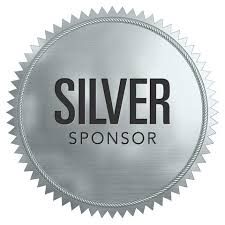 Silver Level Sponsorship - $5,000The benefits of this level are:Bronze level benefits + the followingDouble exhibit space or end capTwo breakout sessionsBreakfast sponsorship listing (subject to availability – see Gold option)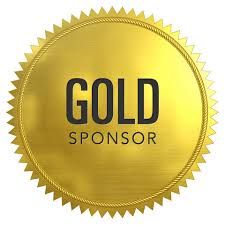 Gold Level Sponsorship - $15,000The benefits of this level are:Silver level benefits + the followingSole sponsorship of breakfast session and welcomeMust be arranged in a timely manner in order to fully plan and market the conferenceMaximum of four breakoutsLink to article and/or blog posting featured on landing page of Washington ACTE website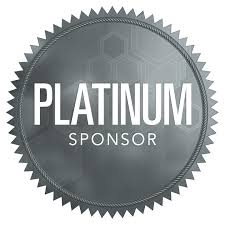 Platinum Level Sponsorship – $20,000+The benefits of this level are:Gold level benefits + the followingNegotiated general session speaking time at Summer Conference